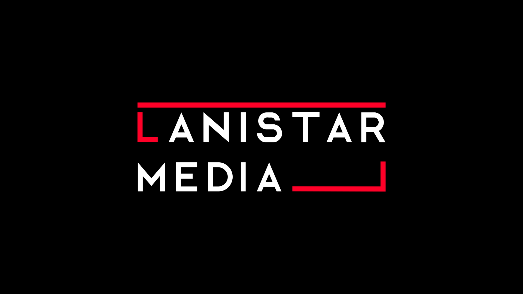 ATATÜRK II 1881 - 1919Gösterim Tarihi: 05 Ocak 2024Dağıtım: CJ ENMYapım: Lanistar MediaYönetmen: Mehmet Ada ÖztekinSenaryo: Necati ŞahinOyuncular: Aras Bulut İynemli (Mustafa Kemal Atatürk), Songül Öden (Zübeyde), Sarp Akkaya (Enver), Esra Bilgiç (Corinne), Şahin Sancak (Nuri), Pedja Bjela (Liman Von Sanders), Emre Mete Sönmez (Mustafa -7 Yaş), Sinan Arslan (Cevat Abbas), Batuhan Bozkurt Yüzgüleç (Hüseyin Çavuş), Berk Cankat (Ali Fuat), Şehsuvar Aktaş (Vahdettin), Sahra Şaş (Makbule), Bertan Asllani (Ali Fethi), Oğulcan Arman Uslu (İsmet), Alican Barlas (Kazım Karabekir), Alpay Kemal Atalan (Esat Paşa), Cahit Gök (Cemal Paşa), Meriç Özkaya (Talat Paşa), Bülent Polat (Şemsi Efendi), Dieter Rupp (Falkenhayn), Alex Dave (Churchill), Emre Yetim (Damat Lütfü), Onur Özaydın (Sorgucu), Erman Saba (Kolağası), Gürsu Gür (Binbaşı Lütfü), Lidija Kordic, (Miti), Orkuncan İzan (Yunus Nadi), Bahadır Karaca (Bedri), Serhat Talay (Sadrazam Ahmet İzzet Paşa), Caner Musi (Cevat Çobanlı), David Popovikj (Mustafa - 14 Yaş), Marko Risteski (Ali Fethi - 14 Yaş), Archie Mckay (Yarbay Wylie).Gösterimleri iki film hâlinde yapılacak ATATÜRK’ün Yayın Takvimi: ATATÜRK 1881 - 1919: 3 Kasım 2023’te Türkiye’de sinemalarda & Kasım ayında 30 ülkede vizyondaATATÜRK II 1881 - 1919: 5 Ocak 2024’te Türkiye’de sinemalarda & Ocak ayında 30 ülkede vizyonda2024, Dijital platform yayınlarıFilmin Danışmanları: Genel Danışmanlar: Orhan Çekiç, Saadet Özen, Hacı Mehmet DuranoğluAskerî Danışman: Tuncel KoçAskerî Kostüm Danışmanı: Kadir Türker GeçerOsmanlı Türkçesi Danışmanı: Üzeyir KarataşSosyal Medya Hesapları: Instagram: instagram.com/ataturkthemovieTwitter: twitter.com/ataturkthemovieMÜZİKFilmin, BATU ŞENER imzalı ilk soundtrack’i (23 parça) 29 Ekim’de dijital platformlarda yayınlandı. Ulaşmak için: https://shorturl.at/IK017Soundtrack’in solo enstrüman kayıtları Los Angeles’ta, orkestra kayıtları ise 12 Maymun, Parazit, Air Strike, City of Lies gibi sinema filmlerinde de kullanılan, Macaristan’daki Budapest Scoring adlı stüdyoda yapıldı. 2. soundtrack, 5 Ocak’ta 2. filmin sinemalarda gösterime girmesiyle 27 parça olarak dijital platformlarda yayınlanacak.3 yaşından beri müzikle uğraşan Batu Şener, 17 yıl klasik müzik eğitimi aldı. Berklee Müzik Okulu’nun ardından Columbia College Chicago’da yüksek lisans yapan Şener, ardından İngiliz besteci John Powell’ın ekibinde yer aldı. Şener’in imzası bulunan Hollywood filmlerinden bazıları şöyle: Buck Wild’ın Buz Devri Maceraları (2022), Ferdinand (2017), Solo: Bir Star Wars Hikâyesi (2018), Ejderhanı Nasıl Eğitirsin 3: Gizli Dünya (2019), Vahşetin Çağrısı (2020).GÖRÜNTÜ YÖNETMENİFilmin görüntü yönetmenliğini 7. Koğuşta Mucize’de de imzası olan TORBEN FORSBERG yaptı.KOSTÜMFilmin kostümlerinin tasarımı GAMZE KUŞ’a ait.Askerî kostümler için 12 bin metre kumaş, belirlenen renk tonlarında üretildi. Sivil halk kostümleri için yaklaşık 10 bin metre, ana oyuncular için yaklaşık 7 bin metre kumaş kullanıldı. 3 bin kostüm için 4 atölye yaklaşık 30 hafta üretim yaptı. Tasarımları MÜCELLA MERT’e ait 2.500 şapka için 16 hafta boyunca 3 atölye faaliyet gösterdi. 300 Anzak askeri şapkası Avustralya’dan getirtildi.Hazırlanan kostümlerin eskitilmesi için 7 kişilik ekip 16 hafta boyunca çalıştı. MAKYAJAras Bulut İynemli’ye uygulanan proeshtetic makyaj; Harry Potter, Suspiria, Pinochio gibi filmlerde yer alan STEPHEN MURPHY ve ekibinin süpervizörlüğünde AHSEN GÜLKAYA HEINLY ve ekibi tarafından uygulandı. Bu ekiple makyaj provaları yapıldı. Makyaj, saç, kostüm provalarında; 8 kişilik makyaj, 8 kişilik saç ve yaklaşık 15 kişilik kostüm tasarım ekibi yer aldı. DEKORYapım tasarımı HAKAN YARKIN’a ait dekorlar, iki ayrı film platosunda 5 bin m2’lik alanda 80 kişilik konstrüksiyon ekibi ve 30 kişilik sanat ekibi ile kuruldu Proje için yaklaşık bin adet ‘döneme uygun’ ateş eden silah üretildi. YAPIM AŞAMALARI:Filmin hazırlıkları 1,5 yılda, çekimleri yaklaşık 4,5 ayda tamamlandı.Ön hazırlık sürecinde 100 bin km’nin üzerinde yol katedildi. Çekimler için Türkiye’de İstanbul, Konya, Aksaray, Hatay, Sakarya, İzmit ve Çanakkele’de; Makedonya’da ise Üsküp, Manastır, Prilep ve Pelister’de yaklaşık 80 mekân kullanıldı.Mekânların maketleri, Yönetmen Mehmet Ada Öztekin’in liderliğindeki toplantıların ardından hazırlanan çizimler kullanılarak, yaklaşık 5 haftada üretildi. Maketlerin 3D taramasıyla 1000 Volt ekibi tarafından previzler hazırlandı.Çekimde kullanılan aksesuar ve proplar 8 haftada yaklaşık 40 kişilik ekiple üretildi.  Türkiye’de ve Makedonya’da yaklaşık 60 kişilik sanat ekibi ve yaklaşık 100 kişilik konstrüksiyon ekibi çalıştı.Çanakkale Savaşı ile ilgili sekanslarda, savaş sahnelerinde 800 kişilik figürasyon ve 300 kişilik stunt ekibi yer aldı.Patlama sahneleri için yaklaşık 30 km kablo döşendi.Post prodüksiyon ekibi ile 150 saate yakın toplantılar yapıldı. KONU:Mustafa, 19. yüzyılın sonunda Selanik'te doğar. Babasının maruz kaldığı eşkıya saldırıları, doğal olarak onu kötü etkiler. Babası Ali Rıza Bey'in önce işleri sonra sağlığı bozulur. Bir süre sonra da vefat eder.Zübeyde Hanım için oğlu dünyanın merkezindedir ve onun başına bir şey gelmemelidir. Oğlu adına düşündüğü gelecek, mahalle mektebine gidip, sofu ailesindeki geleneğe uygun şekilde Hoca olmasıdır.Zübeyde Hanım'ın kurduğu bu gelecek hayalinin büyüklüğü, küçük Mustafa'nın içindeki devasa ateşe kıyasla, ancak o ateşin karşısında küçük bir saman tanesi kadardır. Mustafa Kemal, 1905 yılında, akademiyi Kurmay Yüzbaşı olarak bitirir. 1905 yılından 1919'a kadar Suriye'den Trablus'a Selanik'ten Kars'a, Osmanlı topraklarının dört bir köşesinde görev yapar. Gördüğü şey, kendi ülkesinde idarenin çoktan kontrolden çıktığını, artık liyakat ve vatanseverliğin kalmadığıdır.Mustafa Kemal için fazla seçenek kalmamıştır. Kendi tabiriyle memleket, eşkıyaların yaktığı babasının tomrukları gibi yanmaktadır. Onu kurtarmak için biri, bir şey yapmalıdır. Namık Kemal'in dediği gibi, Vatanın bağrına düşman hançerini saplamıştır. Fakat elbet, onun bahtı kara maderini kurtaracak biri çıkacaktır.